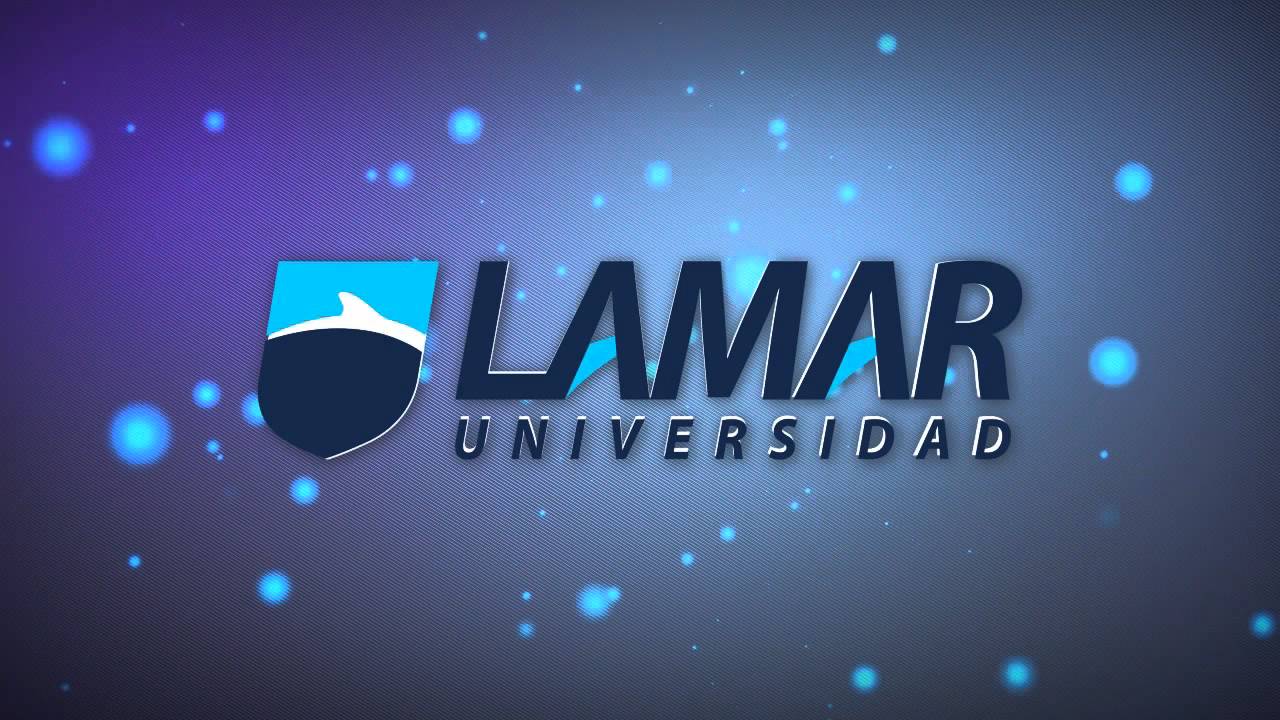 Actividad 2Sergio Bazan Muñoz Jr.17/11/16Argumentos:El bulín es un serio problema en la actualidad por que puede causar que muchos jóvenes se suiciden o pierdan las ganas de vivir.A pesar de que el bulín siempre a existido últimamente se ha propiciado mucho mas que antes.En algunas escuelas los profesores no hacen nada en contra del bulín o inclusive los propician en algunos casos.El bulín puede ser tratado hablando con el buleador El bulín en algunos casos es contrarrestado con mas violencia y esto esta mal.Argumentos: En contra:El bulín es perjudicial para la victimaEl acosador puede ser llevado a un tutelarPuede causar bajas escolaresPuede causar problemas familiaresLa victima se puede volver victimarioPuede causar marcas de por vidaCausa trastornos psicológicosHace bajar el rendimiento académico para la victima El problema del victimario se debe analizar desde casa por que lo mas probable de ahí vienenPuede causar el suicidio para la victimaA favor: en esta parte me gustaría decir que no estoy de acuerdo ni tampoco puedo llegar a los 10 argumentos pero hare unas cuantasEl victimario descarga toda su ira contenidaEl victimario se puede analizar mas fácilmente al momento de ver como actuaLos profesores al dejar que el victimario siga su rutina pueden tener bases para expulsarlo